Pennsylvania Southeast Conference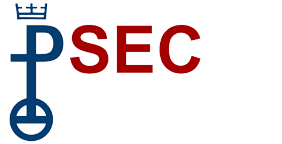 of the United Church of Christ1441 Laura Lane, Suite 100Pottstown, PA  19464PH 484-949-8774   FAX 484-949-8784NAME  	DATE   	PSEC Committee (if applicable) 	REQUEST FOR FINANCIAL ASSISTANCEI wish to request the following:$ 	To attend/fund   	Date needed	(date of event or other due date) Reason for Request:Please submit to Conference Minister or organizer of the event at least 14 days prior to close of event registration OR other due date.Authorized by:	Date:   	**************************************************************************************